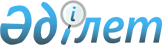 О внесении изменения в решение акима города Косшы от 26 апреля 2022 года № 04-01 "Об образовании избирательных участков на территории города Косшы"Решение акима города Косшы Акмолинской области от 29 декабря 2022 года № 04-06. Зарегистрировано в Министерстве юстиции Республики Казахстан 29 декабря 2022 года № 31410
      РЕШИЛ:
      1. Внести в решение акима города Косшы "Об образовании избирательных участков на территории города Косшы" от 26 апреля 2022 года № 04-01 (зарегистрировано в Реестре государственной регистрации нормативных правовых актов под № 27839) следующее изменение:
      приложение к указанному решению изложить в новой редакции согласно приложению к настоящему решению.
      2. Контроль за исполнением настоящего решения возложить на руководителя аппарата акима города Косшы.
      3. Настоящее решение вводится в действие по истечении десяти календарных дней после дня его первого официального опубликования.
      "СОГЛАСОВАНО" Избирательные участки на территории города Косшы
					© 2012. РГП на ПХВ «Институт законодательства и правовой информации Республики Казахстан» Министерства юстиции Республики Казахстан
				
      Аким города Косшы

Г.Касенов

      Территориальная избирательнаякомиссия города Косшы

Р.Тулькубаев
Приложение к решению
акима города Косшы
от 29 декабря 2022
года № 04-06Приложение к решению
акима города Косшы
от 26 апреля 2022
года № 04-01
1.
Избирательный участок № 740
Центр избирательного участка: Акмолинская область, город Косшы, жилой комплекс "Лесная поляна", 18/1, здание коммунального государственного учреждения "Общеобразовательная школа №2 города Косшы отдела образования по городу Косшы управления образования Акмолинской области".
Границы: жилой комплекс "Лесная поляна" – 24, 27, 28, 28/1, 30, 31, 32, 33, 34, 35, 36, 41.
2
Избирательный участок № 741
Центр избирательного участка: Акмолинская область, город Косшы, жилой комплекс "Лесная поляна", 18/1, здание коммунального государственного учреждения "Общеобразовательная школа №2 города Косшы отдела образования по городу Косшы управления образования Акмолинской области".
Границы: жилой комплекс "Лесная поляна" – 13, 13/1, 14, 14/1, 14/2, 15, 16, 37, 38, 39, 40, 42.
3.
Избирательный участок № 742
Центр избирательного участка: Акмолинская область, город Косшы, улица Гани Абсагитова, строение 7, здание коммунального государственного учреждения "Общеобразовательная школа №1 имени Рахымжана Кошкарбаева города Косшы отдела образования по городу Косшы управления образования Акмолинской области".
Границы: улица Алтын казык – 3, 3/3, 3 А, 4, 4/4, 4 А, 5, 5/5, 6, 6/6, 8 А, 14, 42; улица Республики – 18 Б, 18 Г, 24.
4.
Избирательный участок № 743
Центр избирательного участка: Акмолинская область, город Косшы, жилой комплекс "Лесная поляна", 18/1, здание коммунального государственного учреждения "Общеобразовательная школа №2 города Косшы отдела образования по городу Косшы управления образования Акмолинской области". 
Границы: жилой комплекс "Лесная поляна" - 17, 18, 20, 22, 23, 26.
5.
Избирательный участок № 744
Центр избирательного участка: Акмолинская область, город Косшы, улица Алиби Жангельдина, 16, здание школы-лицея "Бизнес – академия "Дара" товарищество с ограниченной ответственностью "Silk-Road corporation".
Границы: коттеджный городок "Нура-Ишим 9" – 1/1, 1 В, 2/1, 2 В, 3, 3/1, 3А, 3 В, 4, 5, 5 Б, 6, 6/1, 6 Б, 7, 7/1, 8, 8 А, 8 Б, 9, 9 А, 9 Б, 10, 10 А, 11/1, 11 А, 11 В, 12 А, 12 Б, 12/1, 12 В, 13, 13 Б, 14, 15, 16, 17, 18, 19, 20 А, 21 Б, 22, 22 А, 23, 24, 24 Б, 27 А, 28 Б, 29, 29 А, 30, 30/1, 30/8, 30/9, 30/12, 31, 31А, 33, 34, 36 А, 38, 38 А, 39, 40, 41 Б, 41 В, 42, 42 Б, 42 В, 43, 43 Б, 43 В, 44, 44 Б, 44 В, 45, 46, 46 А, 47, 47 А, 50, 57 А, 62, 70, 114, 152, 204, 240; улица Абылай хана – 26, 27, 28, 29, 30, 59, 80, 88, 90 А, 100, 107, 117, 124, 129, 157, 174; улица Азаттык – 1, 2, 2/1, 3, 3 А, 4, 5, 6, 7, 8, 9, 10, 11, 12, 13, 14, 15, 15/2, 16, 16 А, 17, 17 А, 18, 19, 20, 21, 21/1, 21 А, 22, 23, 24, 25, 26, 27, 28, 29, 30, 31, 32, 33, 39, 39 А, 45; улица Акан серы – 1, 2 А, 3, 4, 5, 6, 7, 8, 9, 10, 11, 11 А, 12, 13, 14, 15, 15 А, 16, 17, 17 А, 18, 19, 20, 21, 22, 23, 24, 26, 28, 30, 31, 31 А, 32, 33, 34, 35, 36, 37, 38, 39, 40, 41, 42, 43, 44, 45, 45 А, 46, 47, 48, 49, 50, 50 А, 51, 52, 52/1, 52 А, 53, 54, 55, 56, 57, 58, 59, 60, 61, 62, 63, 66, 67 А, 68, 70, 71, 72, 73, 79, 81, 84, 85, 87, 89, 95, 97, 99, 103, 105, 109, 111, 119, 121, 129; улица Алиби Жангельдина – 1, 1/1, 1/3, 2 В, 2 Д, 3, 4, 4/1, 4/3, 4 Б, 4 Г, 4 Д, 5, 7, 8, 8 Б, 9, 10, 10 А, 10 Б, 11, 11 Б, 12, 13 А, 14, 16, 17, 18, 21 А, 38; улица Амангельды Иманова – 1, 2, 3, 4, 5, 6, 9, 10, 11, 13, 14, 15, 16, 17, 18, 19, 21, 22, 23, 24, 25, 26, 27, 28, 29, 30, 31, 32, 33, 34, 35, 36, 37, 37 Б, 38, 38 А, 39, 40, 40 А, 41, 42, 43, 44, 45, 46, 47, 48, 49, 52, 54, 55, 56, 57, 58, 60, 61, 63, 65, 66, 67, 68, 70, 71, 72, 73, 75, 78, 82, 84, 86; VIP городок - 5, 11, 16 Б, 40 Б, 370; улица Малика Габдуллина – 1, 2, 3, 4, 5, 5 А, 6, 7, 7 А, 8, 8 А, 9, 10, 11, 12, 13, 14, 15, 16, 17, 18, 19, 20, 21, 22, 23, 25, 27, 28, 28 Б, 29, 30, 31, 32, 34, 35, 36, 37 А, 37 Б, 38 А, 40, 41, 42, 44, 45, 46, 47, 48, 50, 51, 52, 54, 55, 57, 63, 79, 85/1; улица Суюнбая – 1, 2, 2 А, 4, 6, 7, 8, 9, 12, 13, 14, 14А, 16, 16 А, 17, 18, 19, 20, 21, 22, 23, 24, 25, 26, 27, 29, 29 А, 30, 30/1, 31, 32, 33, 34, 35, 37, 38, 39, 40, 41, 42, 43, 45, 46, 47, 48, 49, 50, 52, 53, 54, 55, 56, 57, 58, 59, 60, 61, 62, 63, 63 А, 64, 67, 68, 68 А, 69, 72, 73, 74, 76, 77, 78, 80, 82, 92, 94, 100, 102, 106, 108, 110, 112, 114, 116, 120, 128; улица Кажымукана – 3, 4, 9, 12,14, 15, 16, 17, 18, 19, 20, 21, 22, 23, 24, 25; улица Алихана Бокейхана – 1, 2, 3, 5, 14; улица Балуан Шолака –9, 10, 21, 23, 25; улица Кейки батыра – 5, 11, 12, 13, 14, 15, 16, 17, 21, 22, 23, 24, 26, 27, 28, 29; улица Кобыланды батыра – 3, 8, 12, 14, 16, 17, 21, 23, 24, 25, 26; улица Камбар батыра –5, 6, 7, 8, 9, 12, 13, 14, 15, 21, 22, 23, 24; улица Едиге – 6, 10, 17, 19, 21, 22, 23, 24, 25, 26; улица Туран – 21, 22; улица Аркалык – 1, 2, 3, 4, 5, 6, 50, 52, 56, 64, 58, 68; улица Каганат – 1, 2, 3, 4, 5, 6, 7; улица Есим хана – 2, 4, 6, 8, 10, 12, 14, 16, 18, 20, 22, 24, 26, 28, 30, 32, 34; улица Тауекел хана – 1, 2, 3, 4, 5, 6, 7, 8, 9, 10, 11, 12, 13, 14, 15, 16, 17, 18, 19, 25, 36, 37, 38, 39, 40, 41, 42, 43, 44, 45, 46, 47, 48, 49, 50, 51, 52, 53, 54, 56; улица Касым хана – 1, 2, 3, 4, 5, 11, 12, 13, 14, 15, 16, 17, 18, 19, 20, 21, 28, 35, 39, 40, 41, 42, 43, 44, 45, 46, 47, 48, 50, 52; улица Шалкар – 1, 2, 3, 4, 5, 6, 7, 8, 9, 10, 11, 12, 13, 14, 15, 16, 17, 18, 19, 20, 21, 22, 23, 24, 26, 26А; улица Алакол – 1, 2, 3, 4, 5, 6, 7, 8, 9, 10, 11, 12, 13, 14, 15, 16, 17, 18, 19, 20, 21, 22, 23, 25; улица Зайсан – 1, 2, 3, 3 А, 4, 5, 6, 7, 8, 9, 10, 11, 12, 13, 14, 15, 16, 17, 18, 19, 20, 21, 21А, 22, 23, 24, 25, 26, 27, 28, 29, 30, 31, 32, 33, 34, 34/1, 35, 37, 38, 39, 42, 43А; улица Балкаш – 1, 2, 3, 4, 5, 6, 7, 9, 10, 11, 12, 13, 15, 17, 21; улица Каспий – 1, 2, 3, 4, 5, 6, 7, 8, 9, 10, 11, 12, 13, 14, 15, 16, 17, 18, 19, 20, 21, 22, 23, 24; улица Арал – 1, 2, 3, 4, 5, 6, 7, 8, 9, 10, 11, 12, 13, 14, 15, 16, 17, 18, 19, 20, 21, 22, 23, 24; улица Ханколь – 1, 2, 3, 4, 5, 6, 7, 8, 9, 10, 11, 12, 13, 14, 15, 16; улица Берел – 1, 2, 3, 4, 5, 6, 7, 8, 9, 10; улица Байконыр – 1, 2, 3, 4, 5, 6; улица Калкаман – 1, 3, 5, 7; улица Асанкайгы жырау – 4, 5, 6, 7, 7/1, 8, 9, 12, 13, 14, 15, 16, 17, 18, 18А, 19, 20, 21, 22, 23, 24, 25, 26, 27, 28, 29, 30, 31, 32, 33, 34, 35, 36, 37, 38, 39, 40, 41, 42, 43, 44, 45, 46, 47, 48, 49, 54, 56, 64; улица Баян сулу – 1, 2, 3, 4, 5, 6, 7, 8, 9, 10, 11, 12, 13, 14, 15, 16, 17, 18, 19, 20, 21, 22, 23, 24, 25, 26, 27, 28, 28 А, 29, 30, 32, 33, 43, 44, 45, 46, 63, 66, 68, 73, 79, 85, 89, 93, 97, 98, 102; улица Букар жырау – 1, 2, 3, 4, 5, 6, 7, 8, 9, 10, 11, 16, 17, 18, 19, 20, 21, 22, 23, 29, 33, 34, 35, 36, 37, 38, 39, 40, 41, 42, 43, 44, 53, 54, 55, 56, 58, 59, 60, 61, 63 ,65; улица Дарабоз – 1, 2, 7, 13, 14,17, 21, 22, 23, 24, 25, 26, 27, 28, 29, 30, 31, 32, 34; улица Иле – 1, 2, 3, 4, 5, 6, 7, 8, 9, 10, 11, 12А; улица Едил – 1, 2, 3, 4, 5, 6, 7, 8, 9, 10, 11, 12; улица Ертис – 1, 2, 3, 4, 5, 6, 7, 8, 9, 10, 11, 12; улица Есил – 1, 2, 3, 4, 5, 6, 7, 8, 9, 10, 11, 12; улица Жайык – 1, 2, 3, 4, 5, 6, 7, 8, 9, 10, 11, 12, 13, 14, 15, 16, 17, 18, 19, 20, 21, 22, 23, 24; улица Желтоксан – 44 А, 44 Б, 45, 46, 47, 48, 50, 51, 52, 54, 55, 56, 56 А, 58, 58 А, 62, 64, 66, 66А, 68, 70; улица Кайрата Рыскулбекова –5, 6, 7, 8, 9, 10, 11, 12, 17, 25, 26, 27, 78, 80, 82; улица Коркыт ата – 1, 2, 2 А, 4, 6, 6А, 7, 7/1, 8, 9, 10, 12, 14, 16, 18; улица Култегин – 24, 25, 28, 30, 31, 35, 36, 40, 41, 49, 50, 51, 56, 60, 63, 64, 67; улица Махмута Кашкари – 14, 17, 18, 32, 34, 50/1, 52, 64, 74; улица Шамши Калдаякова – 8, 22, 23, 27, 30, 37, 45, 50, 51, 55, 59, 69, 70, 77,87, 97, 97/1, 98, 101; улица Шырак – 1, 1 А, 2, 2 А, 4, 5, 6, 8; улица Шакена Айманова – 2, 4, 6, 7; улица Сарыарка –15, 24, 27, 41, 42, 43, 44, 47, 50, 54, 58, 61, 63, 72; улица Тоныкок – 20, 35, 41, 49, 54, 61, 74, 77, 78, 79, 81, 83; улица Турара Рыскулова – 1, 1 А, 2, 2/1, 2 А, 4, 5, 6, 7, 8, 9/1, 11, 11 А, 14, 15, 16.
6.
Избирательный участок № 745
Центр избирательного участка: Акмолинская область город Косшы, улица Гани Абсагитова, 7, здание коммунального государственного учреждения "Общеобразовательная школа №1 имени Рахымжана Кошкарбаева город Косшы отдела образования по городу Косшы управления образования Акмолинской области".
Границы: улица Абая Кунанбаева – 1, 1/1, 1/3, 1 А, 1 Б, 1 В, 2, 2/1, 2 А, 2Б, 3, 3 А, 3 Б, 4, 5, 6, 6 А, 6 Б, 7, 8, 9, 10, 10 А, 10 Б, 10 В, 11, 11А, 12, 12/1, 12 А, 12 Б, 13, 13/2, 14, 15, 17, 19, 21, 22, 23, 27, 27А, 29; улица Акжайык – 1, 2, 2/2, 2 Б, 2В, 2/3, 2/4, 2 А, 3, 4, 5, 6, 6 А, 7, 8, 10, 11, 12, 13, 14, 15, 16, 17, 18, 18 А, 19, 20, 21, 22, 23, 24, 25, 26, 27, 28,28/1, 29, 31, 32, 33, 35, 37, 39, 41, 45, 49, 53, 53 А, 57, 59, 59 А, 65, 65 А, 65 Б; улица Бауыржана Момышулы – 1, 2, 3, 4, 5, 6, 7, 8, 9, 9 А, 10, 10 А, 11, 12, 13, 14, 15, 16, 17, 18, 19, 20, 21, 22, 23, 24, 25, 26, 27, 27 А, 28, 28 А, 29, 30, 30 А, 32, 32 А; улица Гани Абсагитова – 1, 1/1, 1/2, 2, 3, 4, 5, 6, 7, 9; 11; улица Гарифулла Амансугурова – 1, 2, 3, 4, 4 А, 5, 5 А, 5/1, 6, 6 Б, 7, 7 А, 8, 9, 10, 11, 12, 16, 17, 17А, 18, 18 А, 19, 20, 21, 21 А, 22, 23; улица Алтын казык – 1, 1/1, 1 А, 1 Б, 2, 2/2, 3, 3/3, 3 А, 4, 4/4, 4 А, 5, 5/5, 6, 6/6, 8 А, 14, 42; улица Керей хана – 1, 2, 3, 4 А, 5, 6, 6 А, 7, 7 А, 8, 9, 9 А, 10, 10 А, 12, 16, 18, 24, 26; улица Айтмаганбета Есмагамбетулы – 1, 1/1, 2, 2 Б, 3, 3 А, 4, 5, 6, 6 А, 7, 8, 9, 10, 10 А, 11, 12, 12/1, 12/6, 12 А, 13, 14, 14 А, 15, 15/1, 16, 17, 18, 19, 19 А, 20, 20/1, 21, 21 А, 22, 24, 25 А, 26, 26/1, 27, 28, 29, 30, 31, 31А, 33, 33А, 34, 36, 36 А, 37, 38, 40, 46, 46А, 47, 48, 50, 55, 56, 60, 113; улица Райымбек батыра – 1, 1/1, 3 Б, 4, 5, 6, 7, 8, 8 А, 9, 10, 12; улица Хакназар хана – 1, 2, 3, 4, 5, 6, 6 А, 7, 9, 10, 11, 42/1; улица Жанибек хана – 1, 2, 3, 4, 5, 6, 7; улица Махамбета Утемисулы – 1, 2, 3, 4, 5, 6, 7, 8, 9, 10, 11, 12, 13, 14, 15, 16, 17, 18, 19, 20, 21, 22, 23, 24, 25, 26, 27, 28, 29, 30; улица Мукагали Макатаева – 1, 2, 2 А, 3, 4, 5, 6, 7, 8, 9, 10, 10 А, 11, 11 А, 12, 13, 14, 17, 18, 19, 20, 20 А, 21, 22, 23, 24, 25, 26, 27, 27 А, 28, 29, 29 А, 30, 30 А, 31, 33, 33 А, 33 Б, 34, 34 А; улица Нура – 1, 1 А, 2, 3, 4, 5, 6, 6А, 7, 8, 9, 10, 11, 12, 13, 14, 15, 16, 17, 18, 19, 20, 22, 23, 24, 26, 27, 28, 30, 31, 31 А, 32, 34, 36, 38; улица Республики –26, 30, 32, 34, 36 А, 45А, 46, 48, 48А, 50, 50 А, 52, 58, 60, 62, 64, 66, 66 А; улица Сакена Сейфуллина – 1, 2, 3, 4, 5, 6, 7, 8, 8 А, 9, 9 А, 10, 11, 11 А, 12, 13, 14, 15, 16, 17, 18, 19, 20, 22, 22 А, 23, 25, 25 А, 27, 27 А, 29, 29 А, 30, 31, 33, 33/1, 35, 38, 39, 41, 43, 43 А; улица Саркырама – 1, 1 Б, 1Д, 2, 2/1, 2/3, 2/4, 2/5, 2 В, 2 Г, 3, 3/1, 3 В, 4, 6, 6А, 7, 7А, 8, 8 А, 9, 10, 11, 13, 13 А, 15, 15Б, 16, 17, 17 А, 17 Б, 19, 20, 21, 22, 23, 23 А, 24, 24 А, 25, 26, 28, 28 А, 30, 31, 32, 33, 34, 35, 36, 36 А, 37, 38, 39, 41,43, 44 А, 45; улица Тауелсиздик – 4, 5, 6, 8, 9, 9А, 10, 10 А, 11, 12, 12 А, 13, 16, 17, 19, 20, 21, 23, 23/1, 24, 25, 25Б, 31, 34, 34 А улица Шокана Уалиханова – 1, 2, 3, 4, 5, 6, 7, 8, 8/1, 9, 10, 11, 11 А, 12, 12 А, 13, 13 А, 14, 14 А, 15, 16, 17, 18, 19, 20, 21, 22, 22/1, 23, 24, 24/1, 24 Б, 25, 26, 27, 28, 29, 30, 30А, 31 А, 32, 33, 34, 44, 44 А; улица Акмола – 1, 1 А, 2, 3, 4, 5, 6, 7, 8, 9, 10, 11, 13, 14, 17, 19, 21, 22, 24, 25, 26, 27, 28; улица Кокшетау – 1, 2, 3, 4, 5, 6, 7, 8, 9, 10, 11, 12, 15, 16, 17, 18, 19, 20, 22, 23, 25, 27, 29, 30, 33; улица Улы дала – 37, 39, 41, 41/1, 43, 45, 47, 49, 51, 57, 59, 61, 63, 65; улица Алаш, 8, 8/1, 12, 13, 24,26, 50; улица Казанат – 10, 37; улица Халифы Алтая – 2, 4, 6, 8, 10, 12, 14, 16; улица Аль– Фараби – 1, 2, 4, 5, 6, 7, 8, 8/1, 8/2, 9, 10, 11, 12, 13, 14, 14 А, 14 Б, 17, 18, 19, 20, 21, 23, 23 А, 24, 27, 29, 31, 35, 37, 51, 53, 61; улица Бейбитшилик – 1, 2, 3, 4, 5, 6, 7, 8, 9, 10, 11, 12, 13, 14, 15, 16, 17, 18, 19, 20, 21, 22, 22 А, 23, 24, 25, 26, 27, 28, 29, 30, 32, 34; улица Береке – 2, 3, 4, 5, 6, 7, 8, 9, 10, 11, 12; улица Достык – 1, 3, 5, 6, 8, 9, 10, 11, 13, 14, 15, 18, 19, 20, 21, 24, 30, 34, 40, 42, 49; улица Егемендык – 1, 2, 3, 4, 5, 6, 7, 8, 9, 10, 11, 12, 13, 14, 15, 16, 17, 18, 19, 20, 21, 22, 23, 24, 25, 26, 27, 28, 29, 30, 32, 33, 36, 40, 42, 44 А; улица Желтоксан – 1, 1/1, 1 А, 1 В, 2, 3, 3 А, 4, 5, 6, 6 А, 7, 8, 9, 10, 11, 12, 13, 14, 14 А, 15, 16, 17, 18, 19, 19А, 20,21, 22, 23, 24, 25, 26, 27, 28, 29, 30, 31, 32, 33, 34, 35, 36, 37, 37, А, 38, 38А, 39, 40, 43, 44, 46, 48, 50, 52, 54; улица Женис – 1, 2, 3, 4, 5, 6, 8, 9, 10, 11; улица Касыма Кайсенова – 1, 3, 5, 11.
7.
Избирательный участок № 746
Центр избирательного участка: Акмолинская область, город Косшы, жилой комплекс "Лесная поляна", 18/1, здание коммунального государственного учреждения "Общеобразовательная школа №2 города Косшы отдела образования по городу Косшы управления образования Акмолинской области".
Границы: жилой комплекс "Лесная поляна" – 10, 12, 19, 21, 25, 29.
8.
Избирательный участок № 747
Центр избирательного участка: Акмолинская область, город Косшы, улица Республики, 28, здание коммунального государственного учреждения "Молодежный ресурсный центр" акимата города Косшы.
Границы: жилой комплекс "Лесная поляна" – 3, 4, 4/1, 5, 6, 7, 8, 9, 11.
9.
Избирательный участок № 748
Центр избирательного участка: Акмолинская область, город Косшы, улица Республики, 28, здание коммунального государственного учреждения "Молодежный ресурсный центр" акимата города Косшы.
Границы: жилой комплекс "Лесная поляна" – 1, 2; жилой комплекс "Сиреневый сад"; 3 северный квартал - 6/1, 6/5, 7/7, 7/9, 7/11, 27, 128, 139, 146, 147, 148, 149, 155, 156, 158, 6744, 7111, 7160, 7686, 7691, 7708, 7719, 7742, 7753, 7796; улица Орынбор – 1, 3, 5, 7, 9, 11, 13, 15, 17, 19, 21, 23; улица Алматы – 1, 2, 3, 4, 5, 6, 7, 8, 9, 10, 11, 12, 13, 14, 15, 16, 26, 28, 32; Микрорайон – 20, 21, 23; микрорайон Байтерек – 1,2/1, 3, 4, 5, 12 Б, 16 Б, 23 Б, 25 Б, 28 Б, 29, 29 Б, 30, 33 Б, 36 Б, 37 Б, 38 Б, 40, 41, 40 Б, 42, 43, 44, 45, 46, 46 Б, 47, 48, 49, 50, 50 Б, 51, 53 А, 54, 55, 56, 56 Б, 57, 58, 59/2, 63 Б, 70/1, 74, 75, 76, 77, 85, 89, 90, 91, 92, 100 Б, 101 Б, 144/1, 173, 321, 325, 329, 354, 375, 377, 378, 380, 386, 409, 412, 421, 422, 440, 442, 445, 671, 3021; улица Бозок – 1, 2, 3, 4, 5, 6, 7, 8, 9, 10, 11, 12, 13, 14, 15, 16; улица Даулеткерей – 1, 1 А, 2, 3, 4, 4 А, 6, 6 А, 7, 7 А, 8; улица Ахмета Байтурсынова – 1, 1 Б, 2 А, 3, 4, 5, 6, 7, 7 А, 8, 9, 11, 11 А, 12, 12 А,13, 14, 14 А, 15, 16, 17, 18, 19, 20, 21, 22, 23, 25, 26, 27, 28 А, 29, 30, 32, 34, 36, 39, 40, 44, 47, 52, 54, 56, 60; 5 северный квартал - 5, 8, 31, 42, 43, 48; улица Кызылорда – 1, 2, 3, 4, 5, 6, 7, 8, 9, 10, 11, 12, 13, 14, 15, 16, 17, 18, 19, 20; улица Кызылжар – 1, 2, 3, 4, 5, 6, 7, 8, 9, 10, 11, 12, 13, 14, 15; микрорайон 7А; улица Мыржакыпа Дулатова – 1, 1 А, 2, 3, 4, 5, 5 А, 6, 7, 8, 9, 10, 10 А, 11, 12, 12/1, 13, 13 А, 14, 15, 16, 18, 20, 22, 24, 26; улица Республика 1.
10.
Избирательный участок № 749
Центр избирательного участка: Акмолинская область, город Косшы, улица Жамбыла Жабаева, 24 А, здание государственного коммунального казенного предприятия "Дом культуры города Косшы" при отделе внутренней политики, культуры, развития языков и спорта города Косшы.
Границы: жилой комплекс "Нурай", улица Республики 1/1Б, 2, 3, 4; жилой комплекс "Шоколад" улица Окжетпес 1/1, 1/2; жилой комплекс "Алтын дала" - 1, 2, 3, 4, 5, 6; улица Айтеке би – 1, 2, 2 А, 2 Б, 2 В, 2 Г, 3, 3/1, 3 А, 6, 7, 8, 9, 10, 11, 12, 13, 14, 15, 16, 17, 18, 19, 22, 23, 24, 25, 26, 27, 28, 29, 31, 33 А, 51, 51 А, 53, 54 А, 55, 55 А; улица Жамбыл Жабаева – 1, 2, 2 Б, 3, 4, 5, 6, 6 А, 7, 8, 8 А, 9, 10, 11, 13, 14, 15, 16, 17, 19, 19 А, 21, 22, 23, 24, 25, 26, 27, 27 А, 28, 28 А, 29, 30, 31, 32, 33 А, 35, 37, 37 А, 39, 41, 43, 45, 47, 47 А, 49, 51, 52, 52/1, 53, 55, 56, 57, 61, 63, 65, 69, 73, 75, 77 А, 83, 85; 87, 89, 131, 133; улица Казыбек би – 1, 2, 3, 4, 5, 6, 7, 8, 9, 10, 12, 14, 16, 18, 19, 20, 21, 23, 25, 25 А, 27, 28, 29, 30, 31, 36, 38, 48, 50; улица Маншук Маметовой – 1, 2, 4, 5, 6, 7, 8, 9, 10, 11, 12, 13, 13/1, 14; улица Алии Молдагуловой – 5, 29 А; улица Кожа Ахмет Яссауи - 2, 2/1, 4, 5, 6, 8, 9, 10, 11, 12, 12/1, 13, 14, 15, 17, 19, 21; микрорайон Асыл тулик – 1, 2, 3, 5, 7, 9, 10, 12, 13, 15, 16, 16/1, 17, 19, 22, 23, 24, 26 ,28, 29, 30, 32, 34, 36, 37, 38, 39, 40, 42, 43, 44, 47, 48, 50, 52, 53, 54, 55, 56, 57, 58/1, 59, 61, 63, 64, 67, 69, 71, 72, 74; улица Толе би – 1, 1 А, 2 А, 3, 4, 5, 6, 7, 8, 9, 9/1, 10, 11, 12, 13, 14, 15, 17, 19, 21, 22, 23, 24, 25, 26, 27, 28, 29, 30, 31; улица Айтеке би – 1, 2, 2 А, 2 Б, 2 В, 2 Г, 3, 3/1, 3 А, 6, 7, 8, 9, 10, 11, 12, 13, 14, 15, 16, 17, 18, 19, 22, 23, 24, 25, 26, 27, 28, 29, 31, 33 А, 51, 51 А, 53, 54 А, 55, 55А; улица Асенбай Калкабекулы – 1, 2, 2/1, 3, 3/1, 3 Г, 4, 5, 6, 7, 7/2, 8, 9, 10, 10/1, 10/2, 11, 11/1, 12, 13, 14, 15, 16, 16 А, 17, 18, 19, 20, 20/1, 21, 22; улица Баубек батыра – 1, 2, 3, 3 Б, 4, 5, 5 А, 7, 7 А, 9, 9/1, 11, 13, 17, 17 А, 21, 21/1; улица Богенбай батыра – 2 А, 3, 4, 5, 5 А, 6, 7, 8, 9, 10, 11, 12, 12 А, 13, 14, 14 А, 15, 16, 17, 18, 19, 20, 20 А, 21, 22, 22 А, 24, 26, 28; улица Генерала Сабыра Рахимова – 1, 3, 4, 6, 8, 9, 12, 13, 13/1, 14, 15, 15 А, 18, 21, 22, 24, 25, 29, 30, 31, 32, 40, 40/1, 42; улица Динмухаммеда Кунаева – 1, 2, 3, 4, 5, 6, 6 А, 7, 8, 9, 10, 11 А, 12, 12 А, 14, 16, 18, 20, 22; улица Жолмагамбета Калиева – 1, 2, 3, 4, 5, 6, 7, 8, 9, 10, 11, 12, 13, 14, 15, 16, 17, 18, 19, 20, 21, 22, 23, 24; улица Ыбырай Алтынсарина – 1, 2, 3, 34; улица Исатай Тайманулы – 2 Б, 4, 4 А, 5, 6, 7 А, 7 Б, 8, 10, 11, 11 А, 12, 14 А, 15, 16/1, 17, 18/1, 19 А, 20, 22, 24, 25 А, 28, 29, 32, 33, 38; улица Кабанбай батыра – 1, 3, 4, 6, 7, 8, 9, 10, 11, 12, 13, 14, 15, 17; улица Майбулак – 1, 1/1, 1 А, 1 Б, 3, 4, 4/1, 4 Б, 5, 6, 6 А, 6 Б, 7, 8, 10,11, 13, 16, 17, 19, 20, 26, 28/1, 34, 35, 44, 45, 45 А, 46, 47, 48; улица Мухтара Ауезова – 1, 1 А, 2, 3, 4, 5, 6, 7, 8, 9, 10, 11, 13, 14, 15, 16, 17, 28; улица Наурызбай батыра – 1, 2, 3, 4, 5, 6, 7, 7 А, 8, 9, 9 А, 10, 11, 12, 14; улица Султан Бейбарыса – 1, 1 А, 2, 2 А, 3, 4, 6, 7, 8, 9, 10, 13, 15, 16, 17, 18, 21, 21 А, 22, 23, 24, 26, 36; улица Тоганас батыра – 1, 2, 2/1, 2/2, 3, 4, 5, 6, 7, 7/1, 8, 10, 10А, 13, 13/1, 14, 16, 16/1, 17, 18, 18/1, 18А, 19, 19/1, 19/2, 20, 21, 23, 23/2, 24, 25, 26, 27/2, 28, 28/2, 29, 30, 31, 33, 34, 34/2, 35, 36, 36/2, 38, 38/1, 40, 42, 42 А, 43, 44, 44/1, 46, 47, 48, 49, 50, 51, 52, 52/1, 52/2, 52/3, 53, 55.
11.
Избирательный участок № 750
Центр избирательного участка: Акмолинская область, город Косшы, улица Желтоксан 37/1, здание коммунального государственного учреждения "IT школа-лицей города Косшы отдела образования по городу Косшы управления образования Акмолинской области".
Границы: улица Абылай хана – 1, 2, 3, 4, 5, 6, 7, 8, 9, 10, 11, 12, 13, 14, 15, 16, 17, 18, 19, 20, 21, 22, 23, 24, 25; улица Бауыржана Момышулы – 33, 35, 35/1, 36, 36 А, 36 Б, 37, 38, 39, 39 А, 39 Б, 40, 41 А, 42, 43, 44, 44 А, 45, 46, 46 А, 47, 47 А, 49, 50, 52, 54, 55, 56, 56 А, 62, 64, 68, 70, 72, 74; улица Козы Корпеш – 6, 19; улица Коркыт ата – 6/2, 9, 9/1, 9 А, 9 В, 11, 11 А, 11 В, 13, 15 А, 17 А, 18, 19, 20, 20 А, 21, 21 А, 22, 24, 25, 26, 27, 28, 29, 31, 37, 32, 34,35, 36, 38, 40, 42, 42 А, 44, 46, 48, 50, 52, 54, 56, 66, 68; улица Мукагали Макатаева – 35, 36, 37, 38, 39, 40, 42, 43, 44, 45, 45 А, 46, 47, 48, 49, 50, 51, 53, 53 А, 55, 55 А, 56, 58, 58 А, 59, 60, 61, 62, 63 А, 66, 67, 69, 71, 73, 74, 75, 76, 78; улица Нура – 33, 37, 39, 40, 41 А, 42, 43, 44, 45, 46, 47, 47 А, 49, 49 А, 50, 51, 52, 55, 55/1, 56, 57, 58, 59, 60, 60 А, 61, 62, 63, 65, 66, 67, 68, 69, 70, 71, 72, 73, 78, 79, 81, 84, 85, 87, 96 А, 106; улица Сабита Муканова – 3, 4, 5, 8, 11, 22, 25, 35, 49, 52, 60, 91, 97, 101, 105, 440; улица Сакена Сейфуллина – 34 А, 36, 38, 40, 40 А, 41, 42, 46, 47, 48, 49, 50, 50 А, 51, 52, 53, 53 А, 54, 55, 55 А, 55 Б, 56, 56 А, 57, 58, 58 А, 59, 60, 61, 64, 66, 69, 69 А, 76, 77, 80, 89, 90, 96; улица Тауелсиздик – 35, 36, 37 А, 37 Б, 38, 39, 40, 42, 42 А, 43 А, 44 А, 45, 46, 47, 48, 48 А, 49, 50 А, 51, 52, 52 А, 53, 54, 56, 58, 60, 60 А, 62, 63, 65, 68; улица Турар Рыскулова – 18, 19, 20, 22, 23, 24, 25, 26, 27, 27 А, 28, 28 А, 29 А, 30, 30 А, 31, 31 А, 32, 32/1, 32 А, 33, 34, 35, 35 А, 36, 37, 38, 40, 43, 46; улица Шакена Айманова – 1, 10, 13, 14, 15, 16, 17, 18, 19, 20, 20 А, 21, 22, 23, 23 А, 24, 24 А, 25, 26 А, 27, 29 А, 35, 36, 37, 41, 51, 53, 57, 63, 67, 67 А, 69, 71, 81, 89; улица Шокана Уалиханова – 36 А, 37 А, 38, 39, 40, 41, 42, 44, 45, 46, 46 А, 47, 48, 48 А, 49, 49 А, 49 Б, 50, 51, 52, 54, 55 А, 56, 57, 58, 59, 60, 61, 62, 64, 65, 65 А, 66, 67, 68, 69, 70, 71, 72, 76, 78, 82, 86, 100; улица Шырак – 10, 11, 13, 15 А, 15 Б, 16 А, 17, 17 А, 18 А, 21, 22, 24, 24 А, 25, 26 А, 27, 27 А, 27 Б, 28, 29, 30, 31, 32, 33, 34, 36, 50; улица Алихана Бокейхана -14, 16, 19, 20, 21,23, 25, 27, 31, 32, 33, 39, 40, 42, 44, 45, 46, 47, 48, 49, 50, 51, 52, 53, 54, 64, 67, 70, 71, 72, 73, 74, 75, 76, 77, 78, 79, 82, 83, 84, 85, 86, 87, 88, 89, 90, 91, 93, 94, 95, 97, 101, 103, 106, 108, 109, 111, 115; улица Кажымукана –24 А, 28, 29, 32, 34, 35, 36, 37, 38, 39, 40, 41, 42, 45, 45 А, 46, 47, 48, 49, 50, 51, 54, 55, 56, 57, 58, 59, 60, 61, 71, 72, 73, 77, 79, 80, 83, 84, 85, 86, 87, 89, 91, 92, 93, 94, 96, 97, 99, 100, 101, 102, 102/1, 104, 107, 108, 112, 113, 120, 124, 127, 136; улица Балуан Шолака - 30, 35, 42, 43, 44, 45, 46, 47, 48, 49, 50, 51, 52, 53, 54, 58, 59, 62, 67, 68, 69, 70, 71, 72, 73,78, 79, 80, 81, 82, 83, 85, 87, 88, 89, 90, 91, 92, 93, 96А, 97, 98, 99, 100, 103, 105, 107, 109, 112, 113, 114, 115, 116, 117, 118, 119, 125, 130; улица Кейки батыра – 12 А, 30, 31, 32, 33, 34, 35, 36, 37, 38, 39, 40, 41, 42, 43, 46, 47, 48, 49, 50, 51, 52, 53, 54, 55, 56, 57, 58, 59, 60, 61, 62, 62/2, 63, 64, 65, 69, 71, 72, 73, 74, 75, 88, 89, 90, 91, 92, 93, 94, 95, 96, 99, 100, 101, 106, 108, 110, 112, 116, 117, 118, 126, 132, 133, 140; улица Кобыланды батыра –31, 31 А, 36, 40, 42, 45, 51, 57, 59, 62, 66, 67, 68, 69, 70, 71, 72, 74, 78, 80, 82, 83,85, 86, 91, 98, 107, 114, 116, 120, 121, 122, 123, 128, 131, 132; улица Камбар батыра – 6/1, 23/1, 26, 27, 28, 35, 38, 39, 40, 41, 44, 46, 48, 49, 52, 54, 55, 56, 57, 62, 64, 65, 66, 70, 89, 94, 100, 103, 104, 107, 108, 111, 113, 119, 120, 135; улица Едиге – 27, 28, 29, 30, 31, 36, 38, 39, 40, 41, 42, 43, 44, 45, 51, 54, 55, 59, 60, 61, 63, 65, 67,69, 70, 72, 74, 90, 93, 94, 95, 98, 104, 107, 108, 110, 112, 114,улица Туран – 27, 28, 29, 30, 31, 32, 33, 34, 35, 36, 37, 38, 39, 40, 41, 42, 43, 44, 45, 46, 47, 48, 49, 50, 51, 52, 53, 54, 58, 60, 64, 66, 69, 70; улица Алтай – 13, 19, 21, 35, 40, 43, 49; улица Туркистан – 1, 2/1, 21; улица Отырар – 1, 2, 3, 4, 5, 6, 7, 8, 9, 10, 11, 12; улица Мустафы Шокай – 1, 2, 3, 4, 5, 6, 7, 8, 9, 10, 11, 12, 13, 14, 15, 16, 17, 17 А, 18, 19, 20, 21, 22, 23, 24, 25, 26, 27, 28, 29, 30, 31, 32, 33, 34, 35, 36, 38, 40; улица Акмола –36, 37, 38, 39, 40, 41, 42, 43, 44, 45, 46, 47, 48, 49, 50, 51, 52, 53, 54, 55, 61, 62, 63, 64, 65, 66, 67; улица Кокшетау – 24, 26, 34, 37, 56, 57, 58, 59, 60, 63, 66, 66 А, 67, 68, 69, 70, 71, 72, 73, 74, 75, 82, 83, 84, 85, 94, 96, 97; улица Улы дала –71, 73, 75, 77, 83, 85, 87, 93, 95, 101, 107, 114, 123, 125, 133, 135; VIP городок, жилой комплекс "Орион", квартал 4, квартал 5.
12.
Избирательный участок № 751
Центр избирательного участка: Акмолинская область, город Косшы, село Тайтобе, улица Кенесары хана, строение 15, здание коммунального государственного учреждения "Общеобразовательная школа села Тайтобе отдела образования по Целиноградскому району управления образования Акмолинской области".
Граница: село Тайтобе 